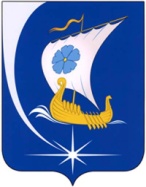 Администрация Пучежского муниципального района Ивановской областиП О С Т А Н О В Л Е Н И Еот 28.12.2017                                                                              № 749пг. ПучежОб утверждении цены и нормативов затрат, которые непосредственно связаны с выращиванием деревьев и кустарников, а также уходом за ними до возраста уничтоженных или поврежденныхВ соответствии со ст. 13 Федерального закона от 10.01.2002 N 7-ФЗ "Об охране окружающей среды", п. 2 ст. 261 "Гражданского кодекса Российской Федерации (часть I)" от 30.11.1994 N 51-ФЗ с п. 13 Методики начисления размера вреда, причиненного лесам, в том числе лесным насаждениям или не отнесенным к лесным насаждениям деревьям, кустарникам и лианам вследствие нарушения лесного законодательства, приложение № 3 к Постановлению Правительства Российской Федерации от 8 мая 2007 г. № 273 «Об исчислении размера вреда, причиненного лесам вследствие нарушения лесного законодательства», ст. 3.3 Федерального закона от 25.10.2001 N 137-ФЗ ("О введении в действие Земельного кодекса Российской Федерации"ПОСТАНОВЛЯЮ:1. Установить цены и нормативы затрат, которые непосредственно связаны с выращиванием зеленых насаждений (деревьев и кустарников), а также с уходом за ними до возраста уничтоженных или поврежденных, которые произрастают на землях, находящихся в муниципальной собственности, а так же на земельных участках, государственная собственность на которые не разграничена (Приложение № 1, 2, 3).Норматив для исчисления установлен, исходя из экологической ценности категории земель произрастания: для деревьев в кубическом объеме дерева в метрах и диаметра ствола дерева на высоте 1,3 метра (для хвойных пород до 12 см и более, для лиственных пород до 16 см и более), для кустарников за каждый уничтоженный или поврежденный экземпляр.2. Перечень видов (пород) деревьев и кустарников, заготовка древесины которых не допускается, определяется в соответствии с частью 6 статьи 29 Лесного кодекса Российской Федерации.3. Не подлежит возмещению ущерб (вред), причиненный зеленым насаждениям (деревьев и кустарников) в случаях:Восстановления нормативного светового режима в жилых и нежилых помещениях, затеняемых деревьями, высаженными с нарушением установленных норм и правил, подтвержденным заключением уполномоченного в области надзора в сфере защиты прав потребителей и благополучия человека органа государственной власти;Ураганов, землетрясений и других разрушительных явлений природы;Ликвидации аварийных и иных чрезвычайных ситуаций, в том числе ремонта подземных коммуникаций и капитальных инженерных сооружений;Сноса зеленых насаждений, произрастающих с нарушениями требований СП 42.13330.2011 «Градостроительство. Планировка и застройка городских и сельских поселений» и других нормативных документов, устанавливающих расстояние от стен зданий и различных сооружений и коммуникаций до места произрастания зеленых насаждений;Удаления деревьев и кустарников в крайне плохом качественном состоянии, аварийных, старовозрастных, сухостойных, больных.При строительстве линейных объектов, и строительстве, для которого выделяется земельный участок.4. Суммы ущерба (вреда), нанесенного зеленым насаждениям, подлежат зачислению в бюджет Пучежского городского поселения.5. Настоящее постановление вступает в силу с момента его официального обнародования.Глава Пучежскогомуниципального района                                                                                            Н.Ф. ЕршовПриложение 
к постановлению администрации 
Пучежского муниципального района 
от 28.12.2017 №749п  Приложение № 1-деревья хвойных пород Приложение № 1-деревья хвойных пород Приложение № 1-деревья хвойных пород Приложение № 1-деревья хвойных пород Приложение № 1-деревья хвойных пород Приложение № 1-деревья хвойных пород Приложение № 1-деревья хвойных породпородаЦена (руб.) за кубометр деревьев хвойных пород с диаметром ствола12 см и более, произрастающих на землях категорииЦена (руб.) за кубометр деревьев хвойных пород с диаметром ствола12 см и более, произрастающих на землях категорииЦена (руб.) за кубометр деревьев хвойных пород с диаметром ствола12 см и более, произрастающих на землях категорииЦена (руб.) за кубометр деревьев хвойных пород,  не достигших диаметра ствола12 см, произрастающих на землях категорииЦена (руб.) за кубометр деревьев хвойных пород,  не достигших диаметра ствола12 см, произрастающих на землях категорииЦена (руб.) за кубометр деревьев хвойных пород,  не достигших диаметра ствола12 см, произрастающих на землях категорииДеревья, заготовка древесины которых не допускается1120096008000980084007000Сосна280024002000190016001400Лиственница220020001600150013001100Ель, пихта250021001800170015001200Приложение № 2-деревья лиственных  породПриложение № 2-деревья лиственных  породПриложение № 2-деревья лиственных  породПриложение № 2-деревья лиственных  породПриложение № 2-деревья лиственных  породПриложение № 2-деревья лиственных  породПриложение № 2-деревья лиственных  породпородаЦена (руб.) за кубометр деревьев хвойных пород с диаметром ствола16 см и более, произрастающих на землях категорииЦена (руб.) за кубометр деревьев хвойных пород с диаметром ствола16 см и более, произрастающих на землях категорииЦена (руб.) за кубометр деревьев хвойных пород с диаметром ствола16 см и более, произрастающих на землях категорииЦена (руб.) за кубометр деревьев хвойных пород,  не достигших диаметра ствола16 см, произрастающих на землях категорииЦена (руб.) за кубометр деревьев хвойных пород,  не достигших диаметра ствола16 см, произрастающих на землях категорииЦена (руб.) за кубометр деревьев хвойных пород,  не достигших диаметра ствола16 см, произрастающих на землях категорииДеревья, заготовка древесины которых не допускается1120096008000980084007000Дуб, ясень, клен830070005900580049004100Береза14001200980980840690 Ольха черная, граб,  ильм, липа800700600600500400Осина, ольха белая, тополь300250200200170140Иные200180150150130100Приложение № 3 - кустарникиПриложение № 3 - кустарникиПриложение № 3 - кустарникиПриложение № 3 - кустарникиЦена (руб.) за каждый куст хвойных и лиственных пород, произрастающих на землях категорииЦена (руб.) за каждый куст хвойных и лиственных пород, произрастающих на землях категорииЦена (руб.) за каждый куст хвойных и лиственных пород, произрастающих на землях категорииКустарники, заготовка древесины которых не допускается550500400иные400350300